Муниципальное образование город ТоржокТоржокская городская ДумаП О С Т А Н О В Л Е Н И Е24.12.2020                                                                                                                               № 8О внесении изменений в постановление
Торжокской городской Думы
от 20.10.2020 № 5 Руководствуясь статьей 14 Регламента Торжокской городской Думы, Торжокская городская Дума п о с т а н о в и л а:Внести изменения в постановление Торжокской городской Думы от 20.10.2020 №5 «О создании постоянных комиссий Торжокской городской Думы седьмого созыва и утверждении их составов» следующие изменения:Перечень постоянных комиссий Торжокской городской Думы седьмого созыва и их персональный состав изложить в редакции настоящего Постановления (прилагается).Настоящее Постановление вступает в силу со дня его подписания, подлежит официальному опубликованию и размещению в свободном доступе на официальных сайтах администрации города Торжка и Торжокской городской Думы в информационно-телекоммуникационной сети «Интернет».Председатель Торжокской городской Думы   				С.А. Дорогуш		     Утвержденпостановлением Торжокской городской Думы от 20.10.2020 № 5 Переченьпостоянных комиссий Торжокской городской Думы седьмого созыва и
их персональный состав
(в редакции постановления Торжокской городской Думы от 24.12.2020 №8)Постоянная комиссия по налогам, бюджету и экономическим вопросам:1. Козлов П.В. – председатель постоянной комиссии.Члены комиссии:Алексеева О.Н.Вишняков Г.В.Горшков А.С.Гурина В.П.Кутейникова М.А.Пигина Н.Г.Савинцева О.С.Сорокин В.Г.Фортуна А.В.2. Постоянная комиссия по вопросам обеспечения жизнедеятельности города:1. Шереметьев А.С. – председатель постоянной комиссии.Члены комиссии:Алексеева О.Н.Гурина В.П.Дорогуш С.А.Корнеев С.В.Кутейникова М.А.Новожилов С.В.3. Постоянная комиссия по вопросам развития предпринимательства и
земельным правоотношениям:1. Черепнов А.И. – председатель постоянной комиссии.Члены комиссии:Алексеева О.Н.Вишняков Г.В.Горшков А.С.Зубков М.АКозлов П.В.Цырулёв Д.С.4. Постоянная комиссия по образованию, здравоохранению и
социальным вопросам:1. Иванова О.Н. – председатель постоянной комиссии.Члены комиссии:Артюшенков Н.Н.Дорогуш С.А.Ключников В.Н.Пигина Н.Г.Савин Н.Н.Савинцева О.С.Черноусов О.Ю.5. Постоянная комиссия по вопросам строительства, транспорта, связи и экологической безопасности города:1. Цырулёв Д.С. – председатель постоянной комиссии.Члены комиссии:Алексеева О.Н.Зубков М.А.Кутейникова М.А.Сорокин В.Г.Черепнов А.И.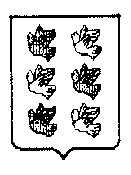 